Как вызвать интерес у ребёнка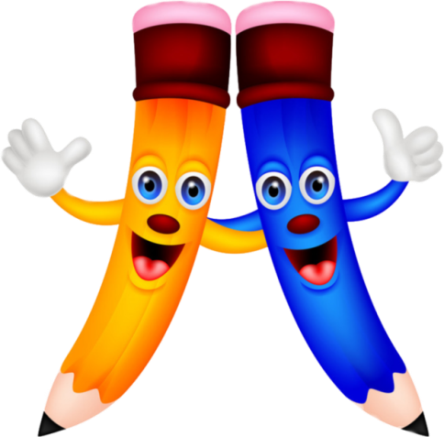 к заданиямпо подготовке руки к письму и удержать его?Создайте мотивацию! Расскажите ребёнку для чего необходимо выполнять такие задания. Если ребёнок не проявляет интереса к заданиям – значит ему ещё рано, так как у каждого индивидуальный темп развития. Предложите данные задания позже – через месяц, а может и два, три.Многие родители допускают грубую ошибку, когда начинают стращать: «Пиши, а то двойки в школе мне будешь приносить».Создайте игровую ситуацию! Например, «Мишка заболел, чтобы его вылечить, нужно погладить ему животик и голову. Для этого возьмём карандаш и проведём «по точкам» по животику и голове мишутки….». «Твой кораблик сломался, в его корпусе появились трещины. Ты хочешь его починить? Тогда давай возьмём карандаш и починим его (проведём линии, соединяя точки)», «Ёжик заблудился, давай поможем ему найти дорогу к маме, проведём его по нужной дорожке», «Ты сможешь провезти каждую машинку в свой гараж?».        Придумывайте и творите!Не допускайте переутомления! Для ребёнка работа с карандашом и ручкой – это тяжёлый труд. Начинать необходимо с выполнения простых заданий, постепенно переходя к более сложным заданиям, увеличивая время занятия от 5 до 20 минут. В середине занятия обязательно сделайте физминутку и пальчиковую гимнастику, чтобы ребёнок отдохнул. ПОМНИТЕ, время занятия не должно превышать 20 минут!Наберитесь терпения! Не критикуйте личность ребенка, а тактично указывайте на ошибки! «Возьми карандашик правильно и у тебя всё получится», «Линия должна быть ровной - давай попробуем ещё разок», «Посмотри на этот рисунок, у зайчика головка меньше, чем туловище, а у тебя получилось наоборот»…Не забывайте хвалить вашего ребёнка! Вызывайте у него положительные эмоции, ведь эмоциональная поддержка  очень важна. Употребляйте слова и фразы, несущие оптимистическую окраску, например: «Какая красивая цифра!», «Умничка!», «Супер! Ты справился (справилась) с этим трудным заданием!», «Я тебе немного помогу!», «Вот, здорово!»,  «Какой (какая) ты у меня молодец!», «Как интересно!», «Я знаю, ты очень старалась», «Ты умный мальчик» и т.д.За хорошо выполненную работу можно поставить ребёнку «оценку» (отпечаток весёлого личика,  сказочного героя, игрушки, автомобиля; приклеить красивую наклейку, звёздочку, солнышко и т.д.)Успехов вам и – больше веры в себя и возможности своего ребенка!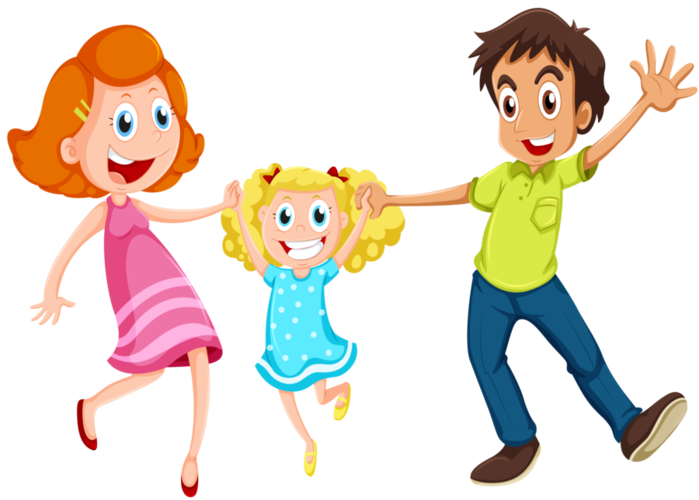 